Női Szolgálatok Kiemelt Napja 2023. június 8.PRÉDIKÁCIÓIsten, Aki Lát Téged Írta: Edith Ruiz-EspinozaMŰHELYMUNKAAz Ő szeme fényeÍrta: Edith Ruiz-EspinozaFordította: Tokics Ildikó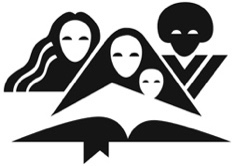 Ezt a prédikációra szóló segédanyagota Hetednapi Adventisták Generál Konferenciájának Női Szolgálatok Osztálya készítette12501 Old Columbia Pike  Silver Spring, Maryland 20904-6600  USA women.adventist.orgwomensministries@gc.adventist.org
Generál Konferencia								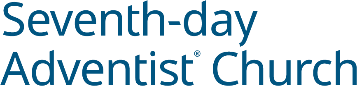 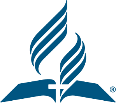 Világközpontja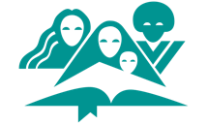 NŐI SZOLGÁLATOK 2023. november 30.Kedves Nőtestvér-vezetők!Örömmel üdvözöllek benneteket. A világ megváltozott az elmúlt néhány évben. Úgy tűnik, bárki megtudhat rólunk bármit. Az általunk látogatott online helyekről, a személyesen vagy autóval meglátogatott helyekről, a boltban általunk keresett termékekről, jótékonysági adományainkról mindent megtudhatnak, sőt még a mobiltelefonunk is nyomon követi minden mozdulatunkat és döntésünket. A hirdetők arra számítanak, hogy a mesterséges intelligencia többet tud rólunk, mint mi magunkról. De a mesterséges intelligencia és az algoritmusok nem képesek mérni, megjósolni, vagy kielégíteni szívünk spirituális szükségleteit.A Női Szolgálatok Kiemelt Napjának (WMED) témája: „Isten, aki lát téged”. Edith Ruiz-Espinoza, az Inter-Amerikai Divízió Női Szolgálatok igazgatója által írt prédikáció emlékeztet bennünket arra, hogy Isten lát minket, amikor az életünk „sivatagjában” bolyongunk, elveszett álmaink és kapcsolataink fájdalmában, és szégyenünkben, amikor elbukunk valamiben és még magunkat is cserbenhagyjuk. Semmi sem történik úgy, hogy Isten ne venné észre. Ő „Az Isten, aki lát téged”. Ő „követ” minket és figyel szükségleteinkre. Látja minden szenvedésünket és mindent, amit átélünk; mindent, ami vagyunk és mindent, amivé csak az Ő erejére támaszkodva válhatunk. „Az Ő szeme fénye” nevezetű műhelyfoglalkozás hét módot mutat be Isten különleges, irántunk való gondoskodásáról.Imádságom az, hogy meglásd, mennyire pontosan vigyáz rád Isten, hogy figyelj az Úr munkájára az életedben, és a szemedet Őreá szegezd.Szeretettel és örömmel: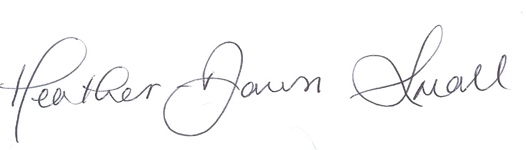 Heather-Dawn SmallNői Szolgálatok Igazgatója„  Hálát adok az én Istenemnek …” Filippiekhez írt levél 1:3-612501 Old Columbia Pike, Silver Spring MD 20904-6600 USA  •  Office (301) 680 6608  •  women.adventist.orgTartalomProgram jegyzetek                                                                           3 oldal A Szerzőről                                                                                       4 oldalIgehelyek                                                                                           4 oldalAz Istentiszteleti rend vázlata                                                            5 oldalGyermektörténet                                                                                 6 oldalPrédikáció                                                                                           8 oldalMűhelyfoglalkozás                                                                            16 oldalProgram jegyzetekKérjük, szabadon fordítsa, igazítsa és szerkessze a segédcsomagot a divíziója igényei szerint, beleértve a használatához legmegfelelőbb Bibliaverziót is. Szintén szabadon alkalmazhatja a dokumentumot a kulturális közönségének megfelelően. Amikor a divíziója lefordította a csomagot, kérjük, küldje el nekünk a digitális fájlokat. Megosztjuk a francia, a portugál és a spanyol verziókat, amikor megkapjuk azokat. Más nyelvek közvetlenül a weboldalunkon lesznek feltöltve.https://women.adventist.org/women-s-ministries-emphasis-dayA SzerzőrőlEdith Ruiz-Espinoza, az Inter-Amerikai Divízió Női- és Gyermek Szolgálatok igazgatója (Miami, Florida), az egyházban szolgált mint a Női-, Gyermek és Családi Szolgálatok igazgatója, valamint lelkészi házastársak koordinátoraként (korábban nemzetközi lelkipásztorként) Mexikóban, mind az egyházterület, mind az unió szintjén.Pedagógiai-pszichológiai alapképzést szerzett a Montemorelosi Egyetemen, emellett középiskolai tanárként dolgozott, valamint tanácsadó-, irányítási-, és korrepetálási igazgató.Edith férje, Isaias Espinoza lelkész, két lányuk van, Sarai és Rachel, mindketten házasok, van egy unokájuk, Rubén Isaias. Edith szeret írni, utazni és edzeni.Legnagyobb vágya, hogy istenfélőként éljen családjával együtt, mindenkor szolgálja Jézust, és meglássa az Ő hamarosan bekövetkező visszatérését.IgehelyekA szerző által ebben a segédanyagban használt minden bibliai vers a New King James változatból (NKJV) van idézve, kivéve, ha másképp van jelölve.Az NKJV-val jelölt igeszakaszok a New King James version (NKJV) szövegéből vették: A New King James version® szövegét a Thomas Nelson, Inc. 1982-es szerzői jogi engedélyével használták. Minden jog fenntartva.Az NIV-val jelölt igeszakaszok a New International version (NIV) szövegéből vették: A New International version ® szövege a Biblica, Inc. szerzői jogi engedélyével, 1973, 1978, 1984, 2011. Zondervan engedélyével használták.A magyar fordításhoz az Igehelyeket a Magyar Bibliatársulat Újfordítású Bibliájából (2014) vettük. (Ford. megj.)Az űrlap tetejeIstentiszteleti rend vázlataAjánlott sorrendIstentiszteletre hívásKezdő imaIgehely felolvasása: 								Jób 34:21„Mert Ő szemmel tartja az ember útját, és látja minden lépését.”Ének: 157: Isten Lelke: égi fény…Lelkészi imaAdomány és gyermektörténet: „Freddy és a mély víztócsa”AdománygyűjtésZene- vagy énekszámPrédikációÉnek: 136: Ó! Jézus a szívem úgy vár…Záró ima-vége-GyermektörténetFreddy és a Mély víztócsaISTEN LÁT TÉGED ÉS TÖRŐDIK VELEDÍrta: Edith Ruiz-Espinoza, az Inter-Amerikai Divízió Női Szolgálatok igazgatójaIgehely: 									Zsoltárok 91:11„Mert megparancsolja angyalainak, hogy vigyázzanak rád minden utadon.”Ki szereti az esőt? Igen, sokan közületek! Ha meleg van, az eső lehűti a levegőt, és ez üdítő érzés. A gyerekek szeretnek az esőben játszani, megázni és aztán lehűlni.Freddy egy olyan gyermek volt, aki nagyon szerette az esőt. Szeretett az esőben megázni és a szomszéd gyerekekkel játszani az esőben. Futkároztak az utcán ide-oda; pancsolták a vizet a lábukkal; versenyeztek, ki kapja el a legtöbb esővizet kitátott szájjal. Boldogok voltak az esős napokon.Egyik esős napon, miután jót játszott, Freddy kicsit eltávolodott a barátaitól, és hátrafelé kezdett futni. Természetesen nem figyelt oda, hova megy, és nem vette észre az utcában a mély gödröt, amely megtelt vízzel. Mivel az előző éjjel annyira esett, a gödör egyre mélyebb és mélyebb lett, és ezáltal olyan sötét lett, hogy szemmel alig lehetett észre venni, milyen mély. Freddy hirtelen beleesett ebbe a mély lyukba. A gyerekek még mindig játszottak az esőben, és senki sem látta őt beesni, kivéve egy kisfiút, aki alig tudott beszélni.Freddy kistermetű volt, a gödör pedig szűk, mély és tele vízzel. Nem tudta mozgatni a karjait, hogy megmozdítsa és kijusson onnan. Fokozatosan kezdett még mélyebbre süllyedni. Amikor a kisfiú látta, hogy Freddy eltűnik a lyukban, rohant, hogy szóljon a többieknek, de senki sem figyelt rá. Túl nagy volt a móka, nevettek és önfeledten kiabáltak. De valaki mégis figyelt a kisfiúra és nézte Freddy-t, ahogy próbál kijutni a gödörből. Szerintetek ki lehetett az? Igen, Jézus figyelt és nézte az eseményt.Ahogy Freddy egyre mélyebbre süllyedt, a fény eltűnt szeme elől, és sötét lett a mélyben. Aztán a víz Freddy feje fölé emelkedett. Erősen rúgkapált a lábaival, hogy a víz fölé kerüljön, mert kétségbeesetten levegő után kapkodott. A többi fiú tovább játszott, nem vette észre, hogy Freddy hiányzik. Nem tudták, hogy ő a mély vízzel teli lyukban egyre lejjebb süllyed. Szinte minden tartalék erejét elveszítve, Freddy a víz alá merült.Ekkor hirtelen azt érezte, hogy egy nagy, erős kéz megragadja, és kezdi kihúzni a gödör felszínére, és minden egyes rántás egyre erősebb volt Freddy karján. Végül Freddy-t teljesen kihúzták a mély, vízzel teli lyukból. Aki megmentette Freddy-t, lefektette az utcán, és oldalra fordította a fejét, hogy segítsen a víznek kifolyni a szájából. Freddy köhögni kezdett, a lenyelt vizet kiköpve, de ekkor visszafordította a fejét, hogy lássa, ki húzta ki a lyukból. Egy idős ember volt; valaki, akit Freddy még soha nem látott. Freddy most már biztonságosan feküdt az utcán, és újra lélegzett, az ember mosolygott és gyorsan elment.Abban a pillanatban a többi gyermek észrevette Freddy-t, és siettek megtudni, miért fekszik az út közepén. Freddy elmondta nekik, mi történt, és megkérdezte, hogy látták-e az idős embert, aki kihúzta őt a gödörből. Egyik gyerek sem látott senkit elhaladni, főleg nem egy idős embert.Ekkor Freddy megértette, hogy Isten mentette meg őt, mert látta őt a bajban, a vízzel teli lyukban. Isten angyalt küldött egy idős ember alakjában, hogy megmentse őt.Emlékezzetek ti is arra, hogy bármilyen helyzetbe kerültök, akármilyen nehéznek is tűnik a szituáció, amiben vagytok, Jézus lát titeket és tudja, mit kell tennie. Emlékezzetek arra is, hogy az őrangyalotok mindig mellettetek áll, készen arra, hogy azt tegye, amit Isten parancsol, bármi is legyen az, hogy megmenthessen benneteket.Ismételjük el a mai Igeversünket: „Mert megparancsolja angyalainak, hogy vigyázzanak rád minden utadon” (Zsoltárok 91:11).Szeretnél hálát adni Istennek az érted való védelméért és gondoskodásáért? Imádkozzunk!-a történet vége-PrédikációIsten, aki lát tégedÍrta: Edith Ruiz-Espinoza Inter-Amerikai Divízió Női Szolgálatok igazgatója„Mert ő (az Úr) szemmel tartja az ember útját, és látja minden lépését.” Jób 34:21BEVEZETÉSMelyik az öt érzékünk közül a legfontosabb? Bizonyára a válasz az, hogy mindannyian nélkülözhetetlenek, de kétségkívül a szem a legfontosabb érzékszerv. Mintegy 80%-a minden benyomásunknak, amit érzékelünk, a látásunk révén jut el hozzánk. Valójában, ha bármelyik más érzék (például az ízlelés vagy a szaglás) megszűnik működni, a látás az, amely a legjobban védelmez minket a veszély ellen.Látunk annyit, amennyit kellene? Életünk olyan sietős, hogy csak a sürgős szükségletekre korlátozódunk, és gyakran felhagyunk a mélyreható látással. Hány dologról nem veszünk tudomást? Mennyi marad észrevétlen az életünkben?Olyan világban élünk, amely válságban van, és számos nehéz helyzettel szembesülünk. Az értékek, az empátia és a szeretet hiánya a világban gyakran akadályozza, hogy észleljük a látás révén kapott benyomásokat; megakadályozza, hogy észrevegyük más emberek, különösen sok válságban élő nő szükségleteit.A nők mindennap küzdenek, hogy előrébb jussanak, még válságukban és fájdalmukban is. Az Egészségügyi Világszervezet (WHO) becslése szerint a világon az éhezésben szenvedők 70%-a nő, és a világon élő nők 5,9%-a él kétségek és csalódás között, szemben a férfiak 3,2%-ával – ami majdnem kétszer annyi nőt, mint férfit jelent, aki depresszióval és kétségbeeséssel küzd. Sok nő érzi úgy, hogy senki sem szereti őt, senki sem törődik vele; és ezért észrevétlen, mintha senki sem látná őt.Mit jelent látni?Látni... azt jelenti, hogy érzékelünk a látás érzékén keresztül – ez a fizikai aspektus. Látni... azt jelenti, hogy érzékeljük az érzelmeket és megpróbáljuk megérteni azokat – ez az érzelmi oldal.Látni... azt jelenti, hogy intelligensen és figyelmesen érzékelünk – ez a kognitív észlelés.Isten lát téged és te értékes vagy Isten szemében. Látja és felismeri a fizikai helyzetedet. Látja és megérti, hogy mit érzel. Látja és figyel arra, amire szükséged van. Ma délelőtt három bibliai nőt fogunk megvizsgálni, akiket Isten figyelt, látott a szükség idején: Hágárt, Riszpát és egy házasságtörésen ért nőt.ISTEN LÁT TÉGED A SIVATAGBANBevezetés A természet egyik lenyűgöző része a sivatagok. A világon sok sivatag van, de Dél-Amerikában az Atacama-sivatagot tartják a legcsapadékmentesebbnek. Ez egy sivatagi fennsík, kb. 1600 km hosszú sávon, a Csendes-óceán partján, ami az Andoktól nyugatra terül el. A legtöbb élőlény vagy növény számára itt nincs megfelelő nedvességforrás, legfőképp nem az ember túléléséhez.Egy nő, akit Hágárnak hívtak  Egy Hágár nevű nő, akit Mózes első könyvének 16. és 21. fejezetében említenek, egy hasonló sivatagban, a Bersabeai pusztában járt, ahol nem tudta, hogyan élje túl a hőséget és a szárazságot. Hogy került a sivatagba? Ő idegen rabszolga volt, és nem rendelkezhetett saját élete felett, mert élete arról szólt, hogy úrnőjét szolgálja. Ezért nem volt autonómiája, bár látszólag békésen élt - amíg válságba nem került úrnőjével, Sárával. Először azért ment a sivatagba, mert bántalmazták és el akart menekülni Sárától. De másodszor elűzték és kénytelen volt elhagyni kényelmes környezetét. Csak a fiát, Ismaelt, egy kenyeret és egy tömlő vizet vitt magával (1Mózes 21:14).Képzeld el, mit jelentett ez! Mindent elvesztett: otthont, családot (fia apját), a rendszeres élelmiszert, a bőséges vizet és egy nagy közösség biztonságát. Ahogy Hágár menekült, figyelme elterelődött és eltévedt, valószínű sokat sírt is. A Biblia szerint „bolyongott” (1Mózes 21:14). Képzeld el, hogy nem tudod, hol vagy, nem tudod, hogyan találj élelmet, nincs vized, és ki vagy téve a rablóknak és egyéb sivatagi veszélyeknek! És mintha ez nem lenne még elég, látta, hogy egyetlen fia is a halál szélén áll. (15. és 16. versek.) Micsoda helyzet!Amikor először bolyongott a sivatagban, akkor terhes volt és kétségbeesett. De „ Az Úr angyala rátalált egy forrásnál a pusztában,” és nevén szólította (1Mózes 16:7-8). Ismerte a helyzetét és a körülményeit. Az Úr útmutatást adott neki, egy próféciát a fiáról, és még fiának a nevét is Ő adta – Ismael (ami azt jelenti, „Isten meghallgat”) – „...mert hallott az Úr nyomorúságodról” (11. vers). És Hágár „...így nevezte az Urat, aki szólt hozzá: Te vagy a látás Istene. Mert ezt mondta: Én is láthattam itt, aki engem látott” (13. vers). De mi történik ezután? Hallja az Úr a fia sírását? Látja az ő nyomorúságukat?Igen! Isten hallotta a fiú és anyja sírását a sivatagban. Isten megnyitotta Hágár szemét, hogy lásson egy vízforrást maga előtt (1Mózes 21:19). A fia nem fog meghalni, legalábbis nem aznap. Isten hű maradt korábbi ígéretéhez, hogy nagy nemzet származik tőle. Az ígéret beteljesülésének bizonyítéka Ismael nagy utódai, akiket ma is láthatunk.Ahogyan HágártAhogyan Hágárt a sivatagban, Isten téged is lát a te sivatagodban. Mindannyiunknak vannak sivatagjaink, bármik is legyen azok. Isten látja, amikor figyelemzavarral küzd az ember, és nem tudod, mit tegyél vagy hova fordulj. Isten látja a nyomorúságodat, amikor elveszíted, amire szükséged van, vagy amit a legjobban szeretsz. Isten látja, amikor az életed összeomlik körülötted és nem látsz kiutat. Isten látja a fizikai és érzelmi magányodat. Ekkor Isten megmutatja magát és reményt ad neked. Gondoskodik rólad és reménnyel teli forrást nyújt. Isten felemel, amikor a világ elhagy. Számíthatsz az Ő ígéretére: „Mert ő maga mondta:„Nem maradok el tőled, sem el nem hagylak téged” (Zsidókhoz írt levél 13:5).Isten látta Hágárt. Isten volt az ő ereje. Isten volt az ő fénye. Isten a kezében tartotta őt. Ő az az Isten, aki lát. Amikor Hágár először volt a sivatagban, Isten egy vízforrásnál találta meg őt. Most nem csupán látta őt, de meg is nyitotta a szemét, hogy lásson egy vízforrást. Ne félj a te sivatagodban; Isten téged is lát!Az ígéret számodraJegyezd meg ezt az Igét! Ez Isten ígérete neked.„Isten a mi oltalmunk és erősségünk, mindig biztos segítség a nyomorúságban” (Zsoltárok 46:2).ISTEN LÁT TÉGED A FÁJDALMADBANBevezetés A fájdalmat kellemetlen, érzékeny, fizikai vagy érzelmi élményként írják le. Még az intenzív szomorúság érzésének leírására is használták. Senki sem szereti átélni a fájdalmat, legyen az fizikai vagy érzelmi, de a valóság az, hogy a fájdalom jelen van az életünkben.Egy nő, akit Riszpának hívtakEgy Riszpa nevű nő, akit Sámuel második könyve 21:10-14. verse említ, szörnyű fájdalmon ment keresztül. Ő volt az elhunyt Saul király ágyasa és a király két fiának anyja. A fiúkat Saul király múltbéli tettei miatt végezték ki, nem a saját tetteik vagy életmódjuk miatt.Képzeld el, hogy látod meghalni a gyermekeidet! A gyermeküket szerető szülők számára gyermekeik életük legértékesebb részének tűnnek. Azt remélik, hogy látják őket felnőni, képességeiket fejleszteni, családot alapítani, sikereseknek lenni a szakmájukban, és idővel ők temetik el a szüleiket. Senki sem számít arra, hogy a szülőknek kell megélniük a saját gyermekeik halálát.Riszpa a fiai elvesztésének fájdalmát és irántuk érzett szeretetét azzal mutatta ki, hogy fogott egy zsákruhát (egy sötét, durvaszövésű szövetet, mely kecske- vagy teveszőrből készült, ami a szomorúság és jajveszékelés jelképe volt) és elvitte ezt arra a helyre, ahol a fiai holtteste lógott a fán. A zsákruhát egy sziklára terítette (10. vers) és őrizte fiai testét, ami előbb megkeményedett majd bomlásnak eredt. Ez önmagában is fájdalmas élethelyzet, de képzeljük el, hogy folyamatosan el kellett riasztania a dögevőket, és ragadozómadarakat, az aratás és az esős évszak előtt. Valószínűleg hat hónapig védte a holttesteket, ott aludt, ott evett, szüntelen ott volt. A fájdalom és keserűség, amit ez a nő átélt szörnyű lehetett, amit meg kellett élnie, az nagyon nehéz volt.A fájdalom fizikai gyötrelemből is eredhet, mint például fejfájás, testi bántalmazás, törött csontok, műtéti fájdalom vagy belső betegségek és sérülések. A fájdalom érzelmi traumából is származhat, mint az aggodalom, sérelem, félelem, gyász, kín vagy harag, amelyek viszont általános fizikai fájdalomként is megmutatkozhatnak. A fájdalmat nem könnyű elviselni, de a fájdalom nem örök. Nem kell vég nélkül elriasztanod a madarakat.Ahogyan RiszpátAhogyan Riszpát az ő fájdalmában, Isten látja a te tragédiáidat is. Isten látja a könnyeidet, amikor az életed irányíthatatlan. Isten nem a fájdalmadat tervezi, de mindenre elrendelt egy időt, mIsIség a sírás idejére is (Prédikátor 3:1, 4). Az, hogy tudjuk, Isten uralja a helyzetet, nem mindig szünteti meg a fájdalmunkat, de békét és reményt ad. Isten érzelmi, fizikai és lelki gyógyulást ad, és „azt pedig tudjuk, hogy akik Istent szeretik, azoknak minden javukra szolgál, azoknak, akiket örök elhatározása szerint elhívott” (Róma 8:28). Isten látja a fájdalmadat, és átalakítja a fájdalmadat áldássá. Isten erőt ad neked a fájdalomban, mert látja a szükségedet és helyreállít téged.De Isten látta Riszpát. Isten volt az ő ereje. Isten volt az ő világossága. Isten a kezében tartotta őt. Ő az az Isten, aki lát. Isten helyreállította Riszpát a tragédiáján keresztül, mert víz töltötte meg a földet hosszú aszály után, és Dávid király méltóképpen eltemette a gyermekei testét, nagyapjuk, Saul apjának, Kish sírjában (13. 14. versek).Az ígéret számodra Jegyezd meg ezt az Igét! Ez Isten ígérete neked. „Akik az ÚRhoz kiáltanak, azokat meghallgatja, és kimenti őket minden bajból” (Zsoltárok 34:18).ISTEN LÁT TÉGED A SZÉGYENEDBENBevezetésÉletünk során mindannyian átéltünk már szégyenérzetet valamiért, amit tettünk vagy mondtunk. Még egész nemzetek is megszenvedtek kínos vereségeket, mint Brazília azon az éjszakán, amikor a futball, a nemzeti sportjuk történetében a legnagyobb vereségüket gyászolták. 7–1-re kaptak ki Németországtól a 2014-es Világbajnokság elődöntőjében. De ez a kínos helyzet nem a legjelentősebb a szégyenérzetek közül, amit egy személy átélhet.„A szégyen az az intenzíven fájdalmas érzés vagy élmény, hogy hibásnak hisszük magunkat, és ezért méltatlannak az elfogadásra és a tartozásra.”A névtelen nő (A házasságtörő nő) János evangéliuma 8:2-12 verséig terjedő szakasza említ egy nőt, akinek a története annyira tele van szégyennel, hogy még a nevét sem jegyezték fel. Csak „a házasságtörő nő”-ként emlegetik.Amit ennek a nőnek át kellett élnie, az nem volt egyszerű. Számos olyan emberrel kellett szembenéznie, akik ítélkezően, kritikusan néztek rá. Nem meglepő, hogy még több szégyent érzett, amikor házasságtörésen kapták rajta.Képzeld el, hogy korán reggel a farizeusok kirángatták az ágyból. Talán nem is hagytak neki időt rendesen felöltözni. Micsoda látvány lehetett, ahogy a vallási vezetők az utcákon keresztül vitték a templomig. Az emberek mindenünnen siettek nézni, ablakokból kukucskáltak, ajtók és piaci standok mögül, mormogva arról, vajon mit tehetett. Ennek a nőnek nem sikerült eltakarnia szégyenét.Amikor cselekedeteinkért kritizálnak, megfontolatlan döntéseinkért ítélkeznek és a büntetés várakozásával nézünk szembe, méltatlannak érezzük magunkat. A nők különböző okokból éreznek méltatlanságot: szégyenkeznek a fizikai megjelenésükért, a családjukért, a függőségeikért (és ez nem kizárólag anyagi függőséget jelent, hanem viselkedésbeli függőséget is), az elrejtendő hibáikért, amiért nem elég jók vagy nem tudnak beilleszkedni a legjobbak közé... és még sok más miatt. A szégyen hatása sokféle bénító hiányosságot idéz elő, beleértve a bizonytalanságot, a feladatok elvégzésének képtelenségét, a képességek fejlesztésének akadályát. Az eredmény olyan súlyossá válhat, mint az öngyűlölet és még az öngyilkossági hajlamok is.A farizeusok Jézushoz vitték a nőt és megkérdezték, hogyan ítéli Ő meg a nőt. Jézus nem válaszolt, hanem a földre kezdett írni. Amikor Jézus végül felállt, az asszonyon kívül senki mást nem látott. (10. vers) Jézus csak reá szegezte tekintetét. Úgy érezhette a nő, hogy Jézusnak abban a pillanatban semmi más nem számít a világon, csakis ő. A szégyen szinte megölte ezt a nőt, de Jézus látta, hogy szükségben van és elfedte szégyenét. Hogyan? Jézus együttérzéssel és megbocsátással nézett rá. Feltétel nélkül és teljes mértékben szerette őt. „Mindenekelőtt legyetek kitartóak az egymás iránti szeretetben, mert a szeretet sok bűnt elfedez” (1Péter 4:8).Ne hordozd tovább a szégyened terhét. Jézus már magára vette a terhet, és megfizette a bűnöd és szégyened árát, hogy megvédjen és megszabadítson.„Pedig a mi betegségeinket viselte, a mi fájdalmainkat hordozta” (Ézsaiás 53:4).„Pedig a mi vétkeink miatt kapott sebeket, bűneink miatt törték össze. Ő bűnhődött, hogy nekünk békességünk legyen, az ő sebei árán gyógyultunk meg” (Ézsaiás 53:5).Ahogyan a házasságtörő nőt Ahogyan a házasságtörő nőt látta Isten az ő szégyenében, a te kudarcaidat is figyeli és látja. Látja, miért aggódsz, miért érzed magad bizonytalannak vagy méltatlannak, látja miért sírsz. Lehet, hogy csak te magad ismered a szégyenedet, de Ő látja azt. Mégsem ítél el téged. Nem hibáztat és nem kritizál. Ehelyett szeretettel és megbocsátással vesz körbe, majd helyreállít és átalakít. Csak a Jézussal való személyes találkozás által találhatunk örömöt és teljes elégedettséget, így mindig emlékezzünk arra, hogy Jézusra nézzünk.Isten látta a házasságtörő nőt. Isten volt az ő ereje. Isten volt az ő világossága. Isten a kezében tartotta őt. Ő az az Isten, aki lát. És amikor Isten lát, cselekszik is azzal kapcsolatban, amit lát.Az ígéret számodraJegyezd meg ezt az Igét! Ez Isten ígérete neked.„Az Írás így szól: „Aki hisz Őbenne, nem szégyenül meg” (Róma 10:11).ISTEN LÁT TÉGED A VIHARODBANEgy nő, akit Editnek hívtak Egy Edit nevű nőnek repülőútja volt. Bár aznap az időjárás nem kedvezett, a légitársaság úgy döntött, a járat mégis elindul. A kifutón a pilóta várakozott a sűrű felhőszakadásban, az erősen beborult égbolt alatt. Végül a gép a heves vihar kellős közepén felszállt. Ahogy emelkedett, beszállt a sűrű, vízzel teli fekete felhőkbe, amelyek a villámlás elektromosságával teltek meg. A gép belsejében a feszült légkört furcsa zajok és rángatózó mozgások még jobban emelték. Néhány perc turbulencia után a repülőgép áthatolt a fekete felhőkön. Azonnal megszűnt a villámlás, a vihar elállt, és a nap fényesen sütött a kék égbolton. Gyönyörű nap volt a viharfelhők felett.Ahogyan EdittelAhogyan Edittel a repülőútján vele volt, Isten úgy látja a te sűrű felhőktől borított napjaidat, amikor úgy érzed, szürke légkör vesz körül. Rád törhet a válság vihara. A bizonytalansággal teli fekete felhők miatt túlterheltnek érezheted magad. Néha hirtelen minden megváltozik, és egy pillanat alatt kibillensz az egyensúlyból a jelentős változások mozgásával, mint például a válás, a betegség, a munkanélküliség, vagy a lakóhelyváltás szükségessége miatt, a magány, és az irányításodon kívül lévő helyzetek miatt. A légkör feszült és úgy tűnhet, hogy egyre rosszabbra fordulnak a dolgok. De emlékezz arra: a helyzet csak átmeneti, és át fogsz jutni rajta! A felhők felett meglátod a fényt, minden tisztává válik és szebb pillanatok jönnek.Azt gondolhatod, hogy a viharfelhők eltakarnak téged Isten tekintetétől, de Isten átlát a sötétségen. Semmi sem történik úgy, hogy Isten ne vegye észre, mert ő Isten, aki lát. Mindig figyel a szükségleteidre. Lát mindent, amit elszenvedsz, mindent, ami kimerít.Dávidnak is voltak olyan időszakai, amikor viharok nyomták el, és kérte Istent, hogy hajoljon le hozzá és hallja meg a segítségért kiáltó szavát. Ezek a válogatott részletek a 86. zsoltárból tükrözhetik a te érzéseidet is. Ugyanakkor a dicséret szavai szintén ezek az Isten felé, aki átlát a sötétségen és lehajol, hogy felemeljen bennünket. Próbálj meg e szavakkal imádkozni a nehéz időkben! „Figyelj rám, és hallgass meg, Uram, mert nyomorult és szegény vagyok! (1. vers) Légy kegyelmes, Uram, mert hozzád kiáltok mindennap. (3. vers)Hallgass, Uram, imádságomra, és figyelj könyörgő szavamra! (6. vers) A nyomorúság idején hozzád kiáltok, mert te meghallgatsz engem. (7. vers)Nincs hozzád hasonló, Uram, az istenek között... (8. vers) Nagy vagy te, csodákat teszel, te vagy Isten egyedül!” (10. vers)Isten lát téged. Isten a te erőd. Isten a te világosságod. Isten a kezében tart téged. Ő az Isten, aki lát. Isten mindent lát, ami most vagy, mert teljesen ismer téged. És lát mindent, amivé az ő erejével válni fogsz.Az ígéreted számodraJegyezd meg ezt az Igét! Ez Isten ígérete neked.„Mert most tükör által homályosan látunk, akkor pedig színről színre; most töredékes az ismeretem, akkor pedig úgy fogok ismerni, ahogyan engem is megismert Isten” (1Korinthus13:12)Egy nap majd szemtől szembe fogsz találkozni Jézussal. Az ő szeretetteljes szemei találkoznak majd a tieddel. Nemcsak meglát téged, de megölel, győzelmi koronát ad neked, és hazavisz, hogy örökké vele legyél. Ezt azért teszi, mert ő a te Istened – Isten, aki lát és szeret téged.FelhívásSzeretnéd ma reggel Jézus kezébe helyezni minden válságodat, magányodat, félelmeidet, kudarcaidat? Elhoznád Jézushoz azt a fájdalmat, ami nyomja szívedet, ami miatt úgy érzed, nem tudsz továbbmenni? Átadnád Neki azokat a dolgokat, amik zavarnak téged, amik miatt szégyenkezel, ami miatt képtelennek vagy méltatlannak érzed magad?Ne rejtőzz el! Ne menekülj! Ne szégyenkezz! A fájdalmadban, a szükségedben, a sivatagodban gyere Jézushoz. Ő mindig képes látni a szükségedet, megnyugtatni a félelmeidet, helyreállítani, ami tönkrement, meggyógyítani a fájdalmadat, és célt adni az életednek.Ne habozz! Gyere Jézushoz most! Ő szeretettel vár rád. Jézus irgalommal néz rád. Nem úgy lát, amilyen vagy, hanem amilyenné válhatsz Őbenne. Gyere Jézushoz ma! Hallgasd Meghívását: „Jöjjetek énhozzám mindnyájan, akik megfáradtatok és meg vagytok terhelve, és én megnyugvást adok nektek” (Máté 11:28).Kérlek állj fel, ha készen állsz Jézushoz jönni és kész vagy arra, hogy a szükséged, fájdalmad és szégyened terheit az Ő kezébe helyezd!ZÁRÓ IMAA prédikáció vége –MŰHELYFOGLALKOZÁSIsten szeme fényeISTEN, AKI LÁT TÉGED, MEGVÉD ÉS MEGMENTÍrta: Edith Ruiz-Espinoza az Inter-Amerikai Divízió Női Szolgálatok Igazgatója„…óvta, mint a szeme fényét” (5Mózes 32:10)ÚTMUTATÁS A MŰHELYFOGLALKOZÁS VEZETŐJÉNEK Mind a hét részhez és a befejezéshez tartoznak megbeszélendő kérdések. Mielőtt elkezdenétek a foglalkozást, kérjétek a résztvevőket, hogy alakítsanak ki három vagy több fős csoportokat! A legjobb, ha körben vagy egy asztal körül ülnek. Vetítsd ki a kérdéseket a képernyőre, vagy nyomtasd ki a kérdéseket tartalmazó külön dokumentumot, és osszd ki minden résztvevőnek.BEVEZETÉS Ebben a műhelyfoglalkozásban felfedezheted azt a hét módot, ahogyan Isten törődik veled, mint szeme fényével. Isten, aki lát téged, tudja, hogyan védjen és mentsen meg téged, miként állítson helyre és vezessen – mert Ő a teremtőd és megváltód és mindent tud rólad, tudja, mi a legjobb neked.A hét mód, ahogyan Isten, mint szeme fénye tekint rád:Isten törődik veled.Isten a menedéked.Isten átadja neked az Ő DNS-ét.Isten a védelmeződ.Isten a megmentőd.Isten helyreállít téged.Isten előtted megy.ISTEN TÖRŐDIK VELEDA szem pupillája rendkívül fontos. Kifejezetten meghatározott funkcióval rendelkezik, felelős a szembe bejutó fény szabályozásáért, lehetővé téve a retinának, hogy megkapja a látáshoz szükséges fényt. A pupilla egy különleges, érzékeny és finom hely. A szem ezen részének védelme miatt a pupillát gyakran „a szem fényének” is nevezik.Ahogyan az emberek különösen óvják a szem pupilláját, ugyanígy Isten ezt a metaforát használja annak bemutatására, hogy mennyire törődik velünk, a legértékesebb teremtményeivel. Úgy törődik velünk, mint szeme fényével az örömünkben, a szomorúságunkban, a könnyeinkben, a kínunkban és a félelmünkben, a múltban, a jelenben és a jövőben. „Puszta földön talált reá, kietlen, vad sivatagban. Körülvette, gondja volt rá, óvta, mint a szeme fényét”(5Mózes 32:10)Néha „a szem fénye” az egész szemgolyót jelenti. Szemeink rendkívül érzékenyek. Kellemetlen érzés már az is, hogy csak a legkisebb dolgot említsük, amikor egy homokszem kerül a szemünkbe. Isten azt mondja, fájdalmat érez, amikor valaki bánt minket, mintha a szemét érte volna sérelem. Zakariás könyvében olvassuk: „…mert a ki titeket bánt, az ő szeme fényét bántja” (2:8 – Károli féle fordítás – ford. megjegyzése). A mi fájdalmunk az ő fájdalma.A „szeme fénye” kifejezés olyan idiómává vált, amely arra utal, hogy valami vagy valaki, minden más dolog fölött értékesebb. Ez a személy vagy dolog, az ember figyelmének középpontjában áll. Milyen csodálatos, hogy te és én az Isten szeme fénye vagyunk! Szeretetének, gondoskodásának és figyelmének középpontjában állunk. Hát nem csodálatosan jó hír ez?MEGBESZÉLÉSRE: Nézzétek meg egymást, és írjátok le a jobb oldalatokon lévő személy szemének színét! Legyetek pontosak! Milyen színű a pupillája? Mire következtethetünk?MEGBESZÉLÉSRE: Ki gondoskodott rólad gyermekkorodban: a szülő, a nagyszülő, a testvér vagy más valaki? Segített-e az a személy abban, hogy bizalom vagy bizalmatlanság alakuljon ki kettőtök között? Sikerült fenntartanod a szoros kapcsolatot az illetővel az évek során? Ezek a kapcsolatok hasonlítanak Isten gondoskodásához irántad és a vele való kapcsolatodhoz?ISTEN A MENEDÉKEDIsten nemcsak a jó időkben törődik velünk, hanem a rossz időkben is, amikor fájdalmat érzünk vagy veszélyben vagyunk. Átérzi a fájdalmunkat, majd cselekszik. Menhelyet, menedéket nyújt a baj idején. A menedék olyan hely, amely védelmet nyújt a veszélyekkel szemben. Gyakran, amikor válságba kerülünk, szükségét érezzük egy menedékhelynek. Tudod, hol találhatsz menedéket? „Bízzatok benne mindenkor, ti, népek, öntsétek ki előtte szíveteket, Isten a mi oltalmunk!” (Zsoltárok 62:9.)Amikor biztonságunk veszélyeztetve van, szükségünk van valakire, aki menedéket nyújt vagy helyreállítja biztonságunkat. Abraham Maslow szükséglet-hierarchiája azt mutatja, hogy a biztonság és a védelem szükséges az ember túléléséhez. A hierarchia öt szintje az alapvető emberi szükségletek (étel/víz és ruházat), biztonság és védelem, szeretet és összetartozás érzése (kapcsolatok), önbecsülés (önbizalom és tisztelet), és önmegvalósítás (ismered a célodat és a lehetőségeidet). Isten segít nekünk ezeknek a szükségleteknek minden szintjén.Mi az, ami miatt most menedékre van szükséged? Talán betegség, érzelmi válság, a jövőbeli bizonytalanság, vagy olyan élethelyzetek, amelyek túlterhelnek és stresszt vagy depressziót okoznak? Talán a szüleid vagy valaki, akit szeretsz, megbántott téged. Egy dolog biztos, a mi Istenünk jó, szerető, rendkívüli Atya, olyan, mint a jó édesapa, aki mélyen szeret téged – ahogy más nem tud szeretni.Isten gondoskodása és szeretete a biztos alapunk, a menedékünk a baj idején. A biztonságért és védelemért Hozzá fordulhatunk. „Te vagy az oltalmam, megóvsz a bajtól, körülveszel a szabadulás örömével”(Zsoltárok 32:7).MEGBESZÉLÉSRE: Osszatok meg olyan tapasztalatokat, amikor féltetek vagy veszélyes helyzetben voltatok, de Isten segített vagy megmentett titeket! Meséljétek el, milyen érzéseket éltetek át ebben a helyzetben! Erősítette ez a tapasztalat az Istenben való hiteteket?MEGBESZÉLÉSRE: Valaki azt mondta: „Ne félj a jövőtől; mert Isten már ott van.” Egyetértesz ezzel? Mik a jelenlegi aggodalmaid? Tudod alkalmazni ezt a gondolatot a saját helyzetedre?ISTEN ÁTADJA NEKED AZ Ő DNS-étNéha negatív dolgokat gondolunk vagy mondunk, mint például „nem vagyok képes rá”, „nincs semmi értelme az életemnek”, „értéktelen vagyok”. Vagy néhány körülöttünk lévő ember aláássa az önbecsülésünket. De az értékünk nem abban rejlik, amink van – a címeinkben, birtokainkban, pénzünkben, hírnevünkben vagy testi adottságainkban. Az értékünk nem függ attól, mit gondolnak rólunk mások. Az értékünk abban rejlik, hogy a Teremtő alkotott bennünket saját DNS-ével – mert az ő képmására teremtetett minket. Isten DNS-e tesz értékessé bennünket, mert ő a Királyok Királya és az Urak Ura, ami azt jelenti, hogy mi az ő lányai és királyi hercegnői vagyunk.Ha Isten annyira értékesnek tart minket, mint „a szeme fényét”, akkor miért küzdünk az értéktelenség érzésével? Miért becsüljük alá magunkat? Az alulértékelés egy érzelmi sebként kezdődik, ami elfertőződik; ennek eredményeként az értéktelenség érzése alakul ki. Az  egyik ok amiért így érezheted magad az, ha valaki más okozza azt, hogy jelentéktelennek vagy hasznavehetetlennek érezd magad. De Isten nagyra értékel téged. „Mivel kedves vagy az én szemeimben, becses vagy és én szeretlek:...” (Ézsaiás 43:4).Sose felejtsd el, hogy Isten különleges kincse vagy; értékes vagy számára. Nem az számít, hogy ki vagy vagy hol élsz, hanem az, hogy ki van veled, és mennyire értékes vagy neki. „Most azért, ha engedelmesen hallgattok szavamra, és megtartjátok szövetségemet, akkor, bár enyém az egész föld, valamennyi nép közül ti lesztek az én tulajdonom” (2Mózes 19:5).Amikor megérted ezt a fogalmat, hogy Isten gyermeke vagy – az Ő szeme fénye, a különleges kincse – akkor találod meg az igazi önértékelésedet.MEGBESZÉLÉSRE: Hogyan értékeled magadat? Hogyan kapcsolódik valódi értéked ahhoz, ahogy magadat értékeled? Amikor megérted, hogy az igazi önértékelésed abban rejlik, hogy Isten hogyan lát téged - mint az ő lányát, a királyi hercegnőjét –, hogyan hat ez az önmagadról alkotott képre?ISTEN A VÉDELMEZŐDAnnak tudata, hogy a szeme fénye vagyunk, azzal a felismeréssel is jár, hogy Isten védelmez minket. Ezért kell a Mindenható Isten árnyékában maradnunk. Az ő árnyékában nincs ok a félelemre, ott csak biztonság és védelem van. „Aki a Felségesnek rejtekében lakozik,a Mindenhatónak árnyékában nyugoszik az”(Zsoltárok 91:1).Isten védelme az erőd; pajzsa körülvesz téged. Gyakorold, hogy az Úr erejébe helyezed bizalmadat, aki szeret téged – még akkor is, ha makacs vagy, lázongsz vagy a legrosszabb körülmények között vagy éppen. „Az Úr az én erőm és paizsom,ő benne bízott szívem és megsegíttettem;örvend szívem és énekemmel dicsérem őt”(Zsoltárok 28:7).Isten védelme nem jelenti azt, hogy életünkben nem lesznek problémák. De azt jelenti, hogy ott lesz velünk még a nehéz időkben is. Keresztülvisz minket. „Mikor vízen mégy át, én veled vagyok,és ha folyókon, azok el nem borítnak,ha tűzben jársz, nem égsz meg,és a láng meg nem perzsel téged”(Ézsaiás 43:2).MEGBESZÉLÉSRE: Hogyan éled meg ezt az ígéretet? „Erős torony az Úrnak neve, ahhoz folyamodik az igaz és bátorságos lészen” (Példa 18:10). Hogyan lehet az Úr neve menedéktorony számodra? Készíts listát a szimbólumokról és metaforákról, amelyeket a Biblia írói használtak Isten erejének és védelmének leírására az ő népe számára!ISTEN A MEGMENTŐDIsten a Megmentőd, aki megvált és kiszabadít téged. • Isten megment a problémáidtól, bármi is legyenek azok. • Isten megment az ellenségeidtől. • Isten megment a kritizálóidtól. • Isten megment a negatív érzelmeidtől. • Isten megment a bűneidtől.Dávid imájából: „Őrizz engem, mint szemed fényét,rejts el szárnyaid árnyékába9 a bűnösök elől, akik erőszakoskodnak velem,halálos ellenségeim elől, akik körülfognak” (Zsoltár 17:8-9).Az ellenség, aki téged támad, Isten szeme fényével kerül szembe, és Isten mindig közbelép. Isten megment a bajaidtól és terheidtől, mert Ő a te erős Megmentőd. „Sok baj éri az igazat,de valamennyiből kimenti az ÚR”(Zsoltár 34:20)„De az Úr velem van, mint egy erős vitéz. Ezért elbuknak üldözőim, nem bírnak velem. Csúfosan felsülnek, kudarcot vallanak,gyalázatuk soha nem megy majd feledésbe!”(Jeremiás 20:11.)MEGBESZÉLÉSRE: Mi a különbség a védelem és a megmentés között? Mi a különbség a megváltásunk és a helyreállításunk között?ISTEN HELYREÁLLÍT TÉGED„Az Úré vagyunk a teremtés és megváltás által” – írja Ellen G. White. Mivel Isten a Teremtőd és Megváltód, helyreállít téged a megbocsátásával, és a te másoknak való megbocsátásod által helyreállítja a földi kapcsolatokat, meggyógyítja a sebeidet, és a bánatodat örömmé változtatja. „A minden kegyelem Istene pedig, aki elhívott titeket Krisztusban az ő örök dicsőségére, miután rövid ideig szenvedtetek, maga fog titeket felkészíteni, megszilárdítani,megerősíteni és megalapozni” (1Péter 5:10).Mit vett el az élet válsághelyzete tőled? Mit vesztettél el? Gyerekeket, munkát, szerelmet, az élet értelmét, tiszta szívedet? Isten képes helyreállítani vagy pótolni azt, amit elvesztettél, legyen az anyagi javak vagy érzelmek, amelyek már nem léteznek; legyen az szeretett hozzátartozóid vesztesége, aki meghalt vagy elhagyott téged. Isten helyreállította Jóbnak minden elvesztett anyagi javát és új családi kapcsolatokat adott neki. „Az ÚR pedig jóra fordította Jób sorsát,miután Jób imádkozott barátaiért,és kétszeresen visszaadta az ÚR Jóbnak mindazt,amije volt” (Jób 42:10).Nem tudjuk, hogy Isten minden esetben helyreállítja-e mindazt, amit elvesztettünk az életünkben, de biztosan bízhatunk bölcsességében. Bízhatunk abban, hogy mindig gondoskodik arról, amire szükségünk van, és még annál is többet. És emlékeznünk kell arra, hogy elsősorban a lelkünk helyreállítása a célja. „Lelkemet felüdíti, igaz ösvényen vezet az ő nevéért”(Zsoltárok 23:3).Ellen White így ír: „Ő helyreállítja az akaratos, vágyakkal teli lelket a Sátán hatalmából Istenhez.”  A Gyógyítás szolgálata című könyvében kijelenti, hogy „Az állapotunk a bűn miatt természetellenes, és a helyreállításunkat végző erőnek természetfelettinek kell lennie, különben semmilyen értéke nincs.” Igen, Jézus javítani akarja fizikai jólétünket, de mindenekelőtt belső emberünket kívánja helyreállítani. „Krisztus a nagy orvos, nemcsak a testnek, hanem a léleknek is. Ő vezeti vissza az embert Istenhez.”Van egy Istenünk, aki mindent odaad értünk, még a saját életét is, hogy helyreállítson minket. Ezért bízhatunk benne. És ha úgy dönt, hogy nem pótol mindent, amit elvesztettünk, akkor is bízhatunk benne, mert még nagyobb csodát művel - helyreállítja a lelkünket. „Lelkileg mind vakok, és az Úr Jézus nagyobb csodát hajt végre, amikor visszaadja a látását azoknak, akiket megvakított a világ csillogása és hamis kincse, mint ha a legrosszabb betegséget gyógyítaná meg.”MEGBESZÉLÉSRE: Milyen terheket cipeltél vagy cipelsz most? „A betegség, a nyomorúság és a bűn terhét eljött levenni. Küldetése az volt, hogy teljes helyreállítást hozzon az embereknek.” Milyen módon könnyítette már meg Isten a terheidet? Vannak terhek, amelyeket Jézusnak kell átadnod?MEGBESZÉLÉSRE: Néha egy nagy veszteség motiváció lehet arra, hogy teljes mértékben Istenre támaszkodjunk, ami viszont hitet és jellemet is fejleszt. Milyen veszteségeket gyászoltál, amelyek segítettek Istenre támaszkodni? Milyen szenvedéseken mentél keresztül, amelyek segítettek a hit fejlesztésében? Milyen módon állított helyre téged Isten?ISTEN ELŐTTED MEGYMelyek a mai kihívásaid? • Félsz egy olyan helyzettől, amelyen nem tudsz uralmat szerezni? • Nehéz időszakon mégy keresztül az életedben? • Úgy érzed, nem vagy elég értékes? • Úgy érzed magad vagy, egyedül és védtelenül? „Maga az ÚR vonul majd előtted, ő maga lesz veled.Nem hagy cserben téged, és nem hagy el:ne félj hát, és ne rettegj!” (5Mózes 31:8.)Bízd az ügyeidet és kihívásaidat Istenre! Ő megy előtted és harcol a csatáidban. „Nektek nem is kell majd harcolnotok, csak veszteg állnotok és néznetek, hogyan szabadít meg benneteket az Úr. Ne félj és ne rettegj, Júda és Jeruzsálem! Holnap vonuljatok ellenük, mert veletek lesz az Úr!” (2Krónika 20:17.)MEGBESZÉLÉSRE: Milyen érzés tudni, hogy Isten megy előtted és harcol a csatáidban? Írd le mennyire vagy védtelen, ha hátba támadnak! Van valaki, akiben megbízol és aki fedez téged? Tudtad, hogy Isten az aki fedez téged? „De nem kell sietve vonulnotok, futva menekülnötök, mert az Úr jár előttetek, és Izráel Istene lesz mögöttetek is” (Ézsaiás 52:12). Az Úr az, aki megy előtted (vezet) és mögötted is áll (őriz).KÖVETKEZTETÉSMindezek mellett emlékezz, hogy Isten úgy őriz téged, „mint szeme fényét” (5Mózes 32:10). Isten szeme fényének lenni azt jelenti, hogy az Ő figyelmének és védelmének középpontjában vagy. Hasonlóképpen tartsd Istent és az Ő utasításait a saját figyelmed középpontjában, úgy becsüld és védd, mint a saját szemed fényét.Amikor teljesen Jézusra összpontosítunk, a saját félelmeink és aggodalmaink elhalványulnak. Amikor igazán Krisztusban vagyunk, Isten szeme fényének védelmét élvezhetjük. „Így szól a Seregeknek Ura: Dicsőség után küldött engem a pogányokhoz,a kik fosztogatnak titeket, mert a ki titeket bánt, az ő szemefényét bántja” (Zakariás 2:8) (Károli-féle ford.).MEGBESZÉLÉSRE: Mit tanultál meg ma, ami megváltoztatta a saját magadról alkotott képedet? Mit tanultál meg ma, ami megváltoztatta Istenről alkotott képedet? Mi az, amit magaddal viszel a „Szeme Fénye” műhelymunkából?Műhelyfoglalkozás vége –A műhelyfoglalkozás bibliai ígéreteit egyetlen papírlapra gépelték le, hogy a foglalkozás kezdetén szétosszák. A résztvevők hazavihetik a kéziratot, hogy kivághassák az ígéretkártyákat. Jobban használható ha vastagabb papírra, például kartonpapírra nyomtatjátok.